MERCOSUL/SGT N° 8/CV/ATA N° 02/21REUNIÃO ORDINÁRIA DA COMISSÃO VITIVINÍCOLARealizada em 18 de agosto de 2021, no exercício da Presidência Pro Tempore do Brasil (PPTB), conforme estabelecido na Resolução GMC Nº 19/12 “Reuniões por Sistema de Videoconferência”, a Reunião Ordinária da Comissão Vitivinícola (CV), Subgrupo de Trabalho Nº 8 “Agricultura”. Teve início às 9h15min, com a presença das Delegações da Argentina, do Brasil e do Uruguai.Não houve participação da delegação do Paraguai permanecendo esta ata Ad referendum, de acordo com MERCOSUL/CMC/DEC. N° 44/15.A Lista de Participantes consta como Anexo I.A Agenda consta como Anexo II.Após abertura e apresentação das delegações, bem como concordância geral a respeito da Agenda Tentativa apresentada, foram tratados durante a reunião os seguintes temas:PROGRAMA DE TRABALHO 2021-2022Negociação: Res. GMC Nº 45/96 Regulamento Vitivinícola MERCOSUL. Capítulo II: 2.2, sobre classificação dos Vinhos.As delegações as delegações irão apresentar propostas de produtos a serem incorporados. A delegação do Brasil deverá compilar as propostas apresentadas para discussão na próxima reunião.Seguimento: Res. GMC Nº 45/96 Regulamento Vitivinícola MERCOSUL. Avanços do Grupo de Especialistas sobre métodos analíticos (Cap. V: 5.2) e práticas enológicas admitidas. Tabela comparativa entre países.A delegação do Uruguai realizará a consolidação da tabela comparativa de parâmetros entre os países, para que na próxima reunião sejam identificadas as harmonizações necessárias e dado início às discussões a elas relacionadas. Quanto às práticas enológicas, a delegação do Brasil informou possuir norma específica sobre práticas enológicas permitidas, com previsão de que podem ser adotadas as práticas definidas pela OIV e que, portanto, não vê necessidade de incluir alguma prática que já não esteja nestes atos prevista, no que concordaram as demais delegações em estabelecer uma remissão direta à norma da OIV.A delegação do Uruguai recordou o motivo pelo qual se havia anteriormente criado um Grupo de Trabalho (GT) para tratar desse assunto. A delegação Argentina entendeu que seria muito produtivo que os técnicos dos diferentes países mantivessem contato e intercâmbio. A delegação do Brasil realizará consultas internas a respeito da viabilidade deste Grupo de Trabalho e propôs que seja apresentado na próxima reunião um cronograma e objetivos específicos para o GT.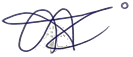 Negociação: Análise e propostas sobre a simplificação e procedimentos de certificação eletrônica. Pauta e pontos focais para realização da reunião de especialistasAs delegações concordaram em compor um Grupo de Trabalho, bem como realizar seminário com especialistas indicados por cada delegação a fim de iniciar a parametrização de dados e verificação de sistemas e modelos possíveis, visando a certificação eletrônica. O objetivo é estabelecer um protocolo de troca de dados que permita o trânsito de informação de forma direta entre emissor e receptor. O Grupo de Trabalho deverá ser composto por dois especialistas indicados por cada delegação via encaminhamento de correio eletrônico ao Brasil.Seguimento: Análise e aplicação da normativa MERCOSUL (Dec. CMC Nº 10/19).Até a próxima a reunião, as delegações devem fazer gestões internas juntos aos órgãos específicos. Em novembro, será discutida se é pertinente realizar consulta via Comissão Vitivinícola, bem como qual seria o conteúdo da consulta.PRÓXIMA REUNIÃOA próxima reunião da Comissão Vitivinícola será convocada oportunamente pela PPTB para o dia 3 (três) de novembro.ANEXOS:Os Anexos que fazem parte da presente ata são os seguintes:ANEXO ICOMISSÃO VITIVINÍCOLAATA Nº 02/21Videoconferência, 18 de agosto de 2021          LISTA DE PARTICIPANTESDELEGAÇÃO DA ARGENTINASetor Oficial Setor PrivadoDELEGAÇÃO DO BRASILSetor Oficial Setor PrivadoDELEGAÇÃO DO PARAGUAIAUSENTEDELEGAÇÃO DO URUGUAISetor Oficial Setor PrivadoANEXO IICOMISSÃO VITIVINÍCOLAATA Nº 02/21Videoconferência, 18 de agosto de 2021          AGENDAPrograma de trabalho 2021-2022Negociação: Res. GMC Nº 45/96 Regulamento Vitivinícola MERCOSUR. Capítulo II: 2.2, sobre classificação dos Vinhos. Seguimento: Res. GMC Nº 45/96 Regulamento Vitivinícola MERCOSUR. Avances do Grupo de Especialistas sobre métodos analíticos (Cap. V: 5.2) y práticas enológicas admitidas. Tabela comparativa entre países.Negociação: Análise e propostas sobre a simplificação e procedimentos de certificação eletrônica. Pauta e pontos focais para realização da reunião de especialistas. Seguimento: Análise e aplicação da normativa MERCOSUL (Dec. CMC Nº 10/19).Outros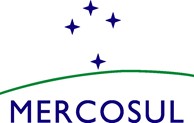 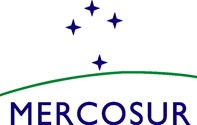 Anexo ILista de ParticipantesAnexo IIAgenda______________________________Pela Delegação da ArgentinaClaudia Quini_____________________________Pela Delegação do BrasilCarlos Vitor Müller_____________________________Pela Delegação do Paraguai___________________________________________________________Pela Delegação do UruguaiRicardo CabreraNOME ÓRGÃOE-MAILClaudia Quini INVclaudia_quini@inv.gov.arVictor Pulvirenti INVvictor_pulvirenti@inv.gov.arAlejandro MarianettiINValejandro_marianetti@inv.gov.arHumberto ManzanoINVhumberto_manzano@inv.gov.arLaura AlturriaBodegas de ArgentinaCarla MartínesCorporación Vitivinícola Argentinafinanciamiento@coviar.com.arNOME ÓRGÃOE-MAILCarlos Vitor Muller Ministério da Agricultura, Pecuária e Abastecimentocarlos.muller@agricultura.gov.brMarlos Schuck VicenziMinistério da Agricultura, Pecuária e Abastecimentomarlos.vicenzi@agricultura.gov.br Vitor Campos de OliveiraMinistério da Agricultura, Pecuária e Abastecimentovitor.oliveira@agricultura.gov.brFernanda Rodrigues SpinelliLaboratorio de Referencia Enológica - SEAPDRfspinelli86@gmail.com Leocir BottegaFederação de Cooperativas Vinícolas do Rio Grande do Sul – FECOVINHObottega@cenecoop.com.brMario Sergio CardosoASBRASUCOmariosergio@asbrasuco.com.brVanderlei Abreu AvelarABBAgtbebidas@aabba.org.br NOMBRE ÓRGANOE-MAILRicardo Cabrera INAVIrcabrera@inavi.com.uyYanel Gómez INAVIygomezrecuero@inavi.com.uyGraciela GilINAVIggil@inavi.com.uy Fernando ImperialeCentro de Viticultores del Uruguayfimperiale@hotmail.com Nicolás MonforteAsociación Nacional de Vinicultoresn.monforte20@gmail.comGustavo RedínOrganización Nacional de Vinicultoresgustavoredin@hotmail.com